VIA EMAILNovember 7, 2023Dear Lessee, Subject: 	In the matter of the Receivership of 926749 Ontario Ltd. o/a Clonsilla Auto Sales and LeasingBy Order of the Ontario Superior Court of Justice (Commercial List) (the “Court”) dated October 26, 2023 (the “Appointment Order”), Deloitte Restructuring Inc. was appointed as the receiver and manager (in such capacity, the “Receiver”) without security, of certain of the leases, leased vehicles, rights and collections of 926749 Ontario Ltd. (the “Debtor”), including all proceeds thereof (the “Property”).  A copy of the Appointment Order is available on the Receiver’s website at: insolvencies.deloitte.ca. Based on its review of the Debtor’s records, the Receiver understands that you and the Debtor are party to a motor vehicle lease (the “Lease”). The Receiver also understands that you are obligated to make monthly payments via direct debit from your account. You are hereby directed to continue making the payments required under the Lease as described above. Payment made by any other method, including payment directly to the Debtor, will not extinguish your obligations under the Lease.If you have any questions in the meantime, please contact Ms. Connie Chen from the Receiver’s office via email at kanglchen@deloitte.ca or (416) 354-5795.Yours truly,DELOITTE RESTRUCTURING INC.,solely in its capacity as the Court-appointed Receiverof 926749 Ontario Ltd. o/a Clonsilla Auto Sales and Leasingwith no personal or corporate liability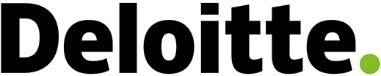 